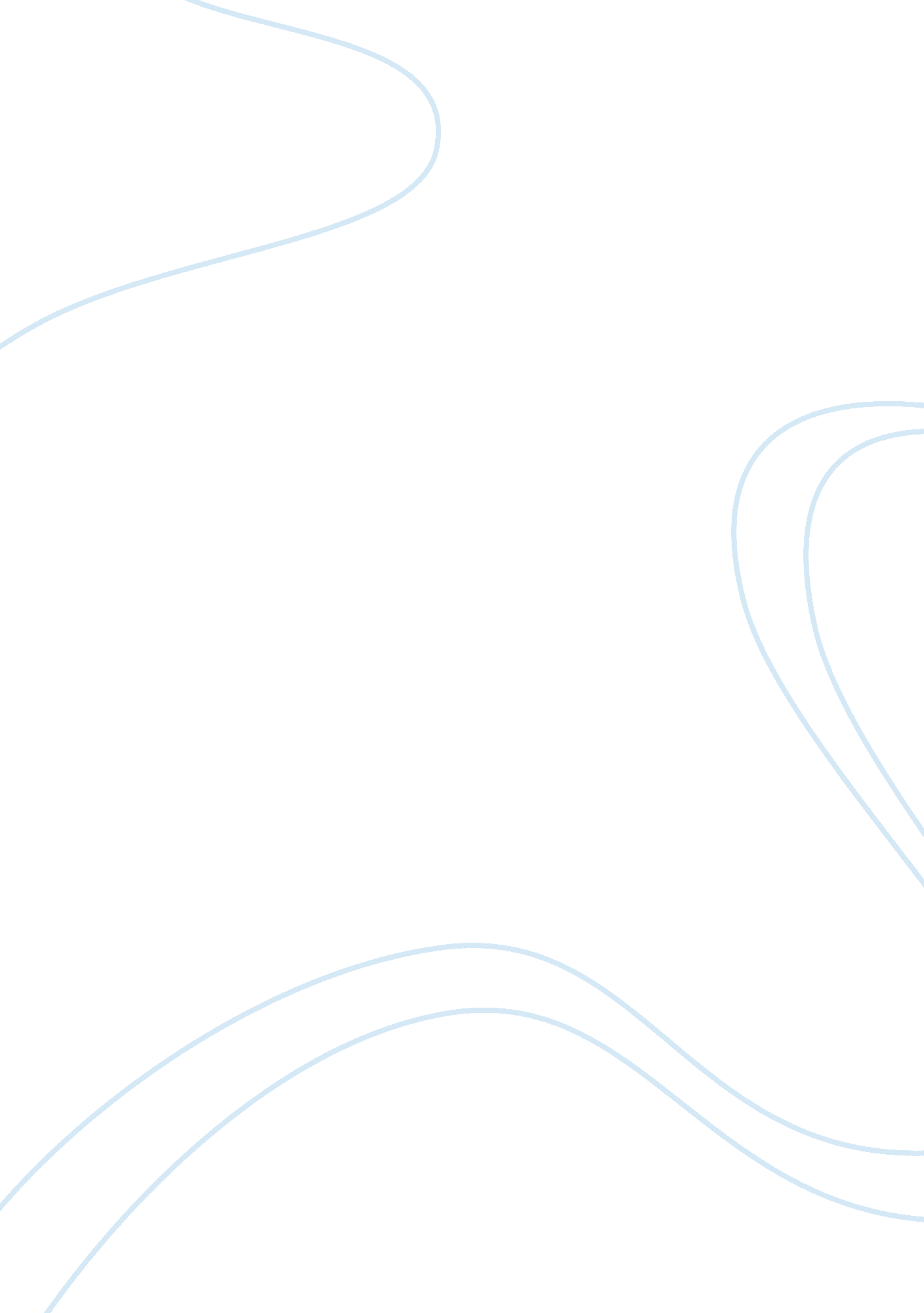 The few benefits of airport transferExperience, Personal Experience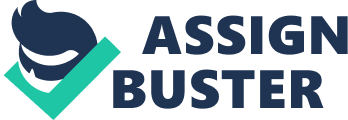 If you are a person who travels very frequently, then you will be aware of the problems people face when they try to make it to the airport in time. Also, they face a lot of problems after their flight when they want to reach their destination. Therefore, under such conditions, Melbourne airport chauffeurs are the most beneficial. A reliable air transfer company can take you a long way and can ease your stress after and before a long flight. There are a lot of distinct benefits that you can avail by hiring Melbourne airport transfers. Here are some of the few benefits that you can avail: Getting an airport chauffeur is the safest option available for you. As the drivers are well-trained and have a lot of experience, they will be able to offer a safe and secure service. Even if there occurs an accident in the way, you will be relaxed knowing that you are in safe hands. A chauffeur service will give you peace of mind knowing that you are availing a safe service. Most importantly, if you are travelling to a new city, then your safety is even more important. Nothing speaks of a safer service that airport chauffeur. If you are travelling to a new city and you don’t know your way around, then hiring a chauffeur is the way to go. He will know about all the routes and ways through the city and you will not face any problem getting anywhere you want. Another advantage that you get is that on your way to the hotel or any other destination, you will be able to ask your chauffeur about the places in the area that are worth visiting. You can ask about the food places that you should go for a bite. You will be welcomed to the city very pleasantly by the chauffeur and it will start your journey on a positive note. Your mood will be lifted and you will instantly feel relaxed and much more comfortable. You will definitely feel special with the luxurious welcome. Delaying of the flights is a very common phenomenon. And when such a thing happens, you are stuck in an impossible situation. However, the air transfer companies are very reliable because they study your flight details every few hours to see when you will arrive. This way, they can come to get you no matter how early or late your flight is. You will not be stranded on the airport looking for another airport cab or taxi service. The company you hire will send their representatives the minute you land and they will swirl you off to your destination in no time. This comes as a great relief to the people who are flying in at late timings because it is difficult to get a cab at odd hours of the night. 